Oaktree Nursery and Primary School Home Learning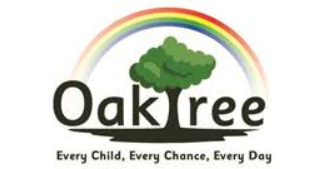 The Oaktree Nursery and Primary School Remote Learning Plan aims to outline our approach to ensure that all children continue to receive a quality education in the event that:Your child needs to isolate as a result of guidance and advice from NHS Test and Trace.The school’s Outbreak Management Plan requires that a group needs to self-isolate.There is a Full Lockdown and school is closed to all children apart from those identified as Vulnerable Children and Children of Key Workers.Oaktree Nursery and Primary School is aware that there has been much disruption to children’s education. Therefore, we are committed to ensuring that all children continue to receive a high quality education should the need for remote learning arise. Our approach includes a combination of online learning including some virtual face-to-face sessions through MS Teams and resources available through online learning platforms such as: Oak National Academy BBC Bitesize Literacy ShedPlus and Mathshed (Edshed)Purple Mash Ruth Miskin/ YouTube for Read Write Inc Phonics September 2020 We are aware that each family has its own unique set of circumstances and, for some, home learning can present its own challenges. The teachers and leadership team at Oaktree Nursery and Primary School are committed to ensuring that our plan considers each family’s individual needs. These may include:     parents who may be trying to work from home so access to technology as a family may be limited;     parents who may have two or more children trying to access technology;families who do not have access to technology.To establish which families may need further support or access to IT equipment, school leaders will survey parents so that any potential barriers to children accessing online learning can be addressed as soon as possible. To help parents to feel confident when helping their child to access remote learning, teachers will provide a small guide to online learning on each year group page. Microsoft Teams As a school, we are subscribed to Microsoft Office. This is an online communication platform and will allow children to access work documents set by their class teacher, join online chats and email their teacher directly for support in the event of long periods of absence from school. Each child in Key Stage Two and in Year 2 has been issued a login to Microsoft Teams. Children/Parents can download the app to their laptop, or other device, to allow children quick and easy access. Please see parental user guide below for further support. https://support.microsoft.com/en-ie/office/distance-learning-with-microsoft-365-guidance-for-parents-and-guardians-89d514f9-bf5e-4374-a731-a75d38ddd588?ui=en-us&rs=en-ie&ad=ie Oak Academy Trust This is a free online resource. They offer a vast amount of lessons, aimed at different age groups, taught by teachers in a set of videos. Teachers will select relevant age related content for their class, and individual pupils where necessary, to help deliver their teaching remotely. Class DojoThis is an online platform that allows teachers, parents and children to communicate directly online. Teachers will continue to use Class Dojo as their primary contact with parents and children during any periods of absence from school, to ensure that children are well informed. Home Learning ExpectationsIn all cases, work packs will be made available from the school office – either to be collected or mailed out where this is not possible. Stationery packs will also be made available when necessary. Full Lockdown and School ClosureWe will offer a mixture of ‘Live’ remote learning and recorded sessions using Microsoft Teams or Zoom. Children will be provided with the equivalent of at least 4 hours of learning per day. Children will be provided with a timetable of lessons and supporting resources. These will be available electronically in the ‘Files’ section of Microsoft Teams, or a Link will be shared via Class Dojo. These will also be available as a paper copy from school. Stationery packs will also be available from school for children who request them.Remote CurriculumWe will teach the same curriculum objectives as those provided for children attending school. Lessons will be taught, where possible, using the same planning and resources. We will provide an alternative activity if this is not possible for example in PE, in lessons requiring specific equipment or in lessons that are dependent on discussion and collaborative work.Remote teaching and study time each dayFoundation Stage (Acorns): Activity videos on Class Dojo. Craft activity packs with a variety of suggestions. Foundation Stage (Nursery): Planning with activity ideas and links to stories.Foundation Stage (Reception): Phonics, maths, exercise, ‘Rainbow Challenge’ activities (art or games based learning) and Purple Mash activities are all set daily. At least one ‘live’ session is provided per day for all children to join for example a story or a maths session.KS1: 3 hours of remote teaching and activities per day including maths, English, phonics, Enquiry (History, Geography. Science, PSHE, RE), ComputingKS2: 4 hours of remote teaching and activities per day including daily maths and English lessons, spellings, RE, Art, PSHE, Enquiry (History, Geography, Science), computing,  reading, handwritingAccessing remote educationWe will use Microsoft Teams or Zoom.Children may also be provided with activities using Purple Mash, Maths Shed, Buzzard Publishing (maths videos), Literacy Shed, Read Write Inc (Phonics videos and activities). Children can submit their work, for example, via email, via Microsoft Teams Files / Assignments, Purple Mash. We will also make parents and carers aware of provision available through Oak Academy and BBC Bitesize.Supporting children to access Remote LearningWhere children do not have access to a laptop or suitable device at home, we will ask parents / carers to contact us for a loan of a laptop. We will also support families who require better internet connectivity by providing routers.Pupils can continue to access printed materials from school.Pupils can continue to submit work to school on a regular basis.Engagement and FeedbackWe expect children to join each session at the given start time (technology permitting). During the session, the teacher will remain online to take any questions and provide further examples as needed. We would ask that you support your child to stay engaged with tasks and if you are able to, to support your child to complete work or to practise activities such as reading, x tables, handwriting and spellings as you would normally.We will continue to make regular phone calls to all parents and carers of children not attending school and discuss children’s work and engagement. We will provide feedback to work through Microsoft Teams Files / Assignments and Class Dojo, or to work that is returned to school on paper. We will also use Microsoft Teams Quizzes and other online assessment tools e.g. Kahoot and Purple Mash activities.Additional Support for Pupils with Particular NeedsWe will provide specific activities for children with an EHCP adjusted to their specific learning needs and provide support for parents and carers who may need additional support to access the remote learning activities. We will provide differentiated work in the named work packs for children with SEND. We will offer an in-school place for children with SEND, if appropriate, who continue to have difficulties in accessing the remote learning. We will continue to have regular phone calls with parents / carers of children with SEND who are not attending school to ensure that children are able to access the work appropriately.Remote Learning Provision for children who have to self-isolate.Initial ResponseIf a child is isolated from school because the child is sent home from school to receive a test, they will need to collect a pack of work from the office or request one to be sent. If stationery is needed it can be provided. Children will have immediate opportunity to continue their learning. The work packs will contain basic skills work that would be relevant to that year group, including maths, grammar/phonics and English work. Parents will also be asked to continue reading, spellings and working on their times tables (Years 1 – 6). Foundation packs will include work with examples, such as phonics, handwriting and maths as well as games.These work packs contain enough work to engage the child for the first three days while awaiting results. If the child is off longer than three days, the next stage of the ongoing support will begin.Your child needs to isolate because they have been advised to do so by Test and Trace.In the event that a child needs to stay home, the class teacher will be in contact via Class Dojo, at the earliest possible convenience, directing the parent to the relevant resources. These will include:where possible, a continuation of teaching materials being taught in school for English and Maths. This will be the form of a Power Point Presentation; an enquiry based activity that links to the current enquiry as planned by the class teacher; a relevant PSHE (Personal, Social and Health Education) and RE activityPurple Mash 2dos A group is closed due a positive case of Covid19.The class teacher will ensure that relevant age-related content is planned for and shared via Class Dojo. This will include:Maths and English teaching material, either a teacher led video, a power point presentation or clear links for relevant Oak Academy Trust materials;Weekly spellings and activities delivered through Purple Mash; An enquiry based activity which will follow on from the children’s in class learning uploaded onto Class Dojo; A PSHE related activity – this could be taught via Microsoft Teams at a scheduled time with the class teacher and class.An age appropriate reading task.   In order to ensure that all aspects of home learning are accessible, parents/carers will be issued with logins to the following platforms at the beginning of the Autumn term:Class DojoPurple MashMicrosoft Teams (Key Stage Two and Year Two) Oaktree Nursery and Primary School’s Remote Learning Plan is in line with government Full School Reopening Guidance. 